                                                                                                проект                                                     	                                                                                             № 194 від 14.05.19р.      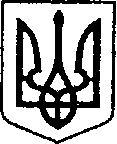                                                           УКРАЇНА                                                                                        		                       ЧЕРНІГІВСЬКА ОБЛАСТЬ       Н І Ж И Н С Ь К А    М І С Ь К А    Р А Д А             сесія VII скликання                                                      Р І Ш Е Н Н Я   від                       2019 р.	                  м. Ніжин	                         № __________Про внесення змін до п.1 рішення							 Ніжинської міської ради 7 скликання               					                        від 27 березня 2019 року № 46-53/2019						      «Про інвентаризацію земель 							  комунальної власності»           Відповідно до статей 25, 26, 42, 59, 60, 73 Закону України «Про місцеве самоврядування в Україні», Земельного кодексу України, Постанови Кабінету Міністрів України «Про затвердження порядку проведення інвентаризації земель» від 23.05.2012 року № 513, Регламенту Ніжинської міської ради Чернігівської області, затвердженого рішенням Ніжинської міської ради Чернігівської області VII скликання від 24 листопада 2015 року №1-2/2015 (зі змінами), на виконання рішення Ніжинської міської ради від 16 січня 2019 року № 6-50/2019 «Про затвердження бюджетних програм місцевого значення на 2019 рік», відповідно до службової записки                         т.в.о. начальника відділу містобудування та архітектури - головного архітектора виконавчого комітету Ніжинської міської ради Дяконенко І.І. від 21.01.2019 року, листа комунального підприємства «Служба єдиного замовника» № 161 від 12.02.2019 р., заяви Канюки Ю.В. від 25.03.2019р., міська рада вирішила:1. Внести зміни в п.1 рішення Ніжинської міської ради 7 скликання від                       27 березня 2019 року № 46-53/2019 «Про інвентаризацію земель комунальної власності, виклавши його в наступній редакції:«1. Провести інвентаризацію земель комунальної власності  за адресами:  - м. Ніжин, вул. Незалежності, орієнтовна площа земельної ділянки 0,4922 га;                                                                      - м. Ніжин, вул. Шевченка,  орієнтовна площа земельної ділянки 0,2498 га;                                                                                                                                        - м. Ніжин, вул. Шевченка,  орієнтовна площа земельної ділянки 0,8218 га;	 - м. Ніжин, вул. Покровська, орієнтовна площа земельної ділянки  1,1997 га;         - м. Ніжин, вул. Покровська, орієнтовна площа земельної ділянки  0,3347 га».2. Надати дозвіл виконавчому комітету Ніжинської міської ради  на розроблення технічної документації із землеустрою щодо інвентаризації земель зазначених у пункті 1 (категорія земель – землі житлової та громадської забудови, цільове призначення – для будівництва і обслуговування багатоквартирного житлового будинку) та укласти договори на виготовлення зазначеної документації із землеустрою.        3.  Відділу земельних відносин виконавчого комітету Ніжинської міської ради забезпечити оприлюднення даного рішення на офіційному сайті Ніжинської міської ради протягом п’яти робочих днів з дня його прийняття.4. Організацію виконання даного рішення покласти на першого заступника міського голови з питань діяльності виконавчих органів ради Олійника Г.М. та відділ земельних відносин.         5.   Контроль за виконанням даного рішення покласти на постійну комісію з питань земельних відносин, будівництва, архітектури, інвестиційного розвитку міста та децентралізації.  (Деркач А.П.) Міський голова         				                                   Лінник А.В.Подає: Начальник відділуземельних відносин							      В.М. МісанПогоджує:Секретар міської ради						                В.В. СалогубПерший заступник міського голови  з питань діяльності виконавчих органів ради 	      Г.М. ОлійникНачальник відділу містобудування та архітектури, головний архітектор		    В.Б. МироненкоНачальник управління культури і туризмуНіжинської міської ради                                                                 Т.Ф. БассакНачальник відділу  юридично -кадрового забезпечення						      В.О. ЛегаПостійна комісія міської ради зпитань земельних відносин, будівництва,архітектури, інвестиційного розвиткуміста та децентралізації						     А.П. ДеркачПостійна комісія міської ради з питаньрегламенту, депутатської діяльностіта етики, законності, правопорядку,антикорупційної політики, свободислова та зв’язків з громадськістю		     О.В. ЩербакПояснювальна запискадо проекту рішення Ніжинської міської ради «Про внесення змін до п.1 рішення 53 сесії Ніжинської міської від 27 березня 2019 року № 46-53/2019 «Про включення в перелік земельних ділянок для продажу на земельних торгах окремими лотами»Даний проект рішення підготовлено відповідно до статей 25, 26, 42, 59, 60, 73 Закону України «Про місцеве самоврядування в Україні», Земельного кодексу України, Постанови Кабінету Міністрів України «Про затвердження порядку проведення інвентаризації земель» від 23.05.2012 року № 513, Регламенту Ніжинської міської ради Чернігівської області, затвердженого рішенням Ніжинської міської ради Чернігівської області VII скликання від 24 листопада 2015 року №1-2/2015 (зі змінами), на виконання рішення Ніжинської міської ради від 16 січня 2019 року № 6-50/2019 «Про затвердження бюджетних програм місцевого значення на 2019 рік», відповідно до службової записки т.в.о. начальника відділу містобудування та архітектури - головного архітектора виконавчого комітету Ніжинської міської ради Дяконенко І.І. від 21.01.2019 року, листа комунального підприємства «Служба єдиного замовника» № 161 від 12.02.2019 р., заяви Канюки Ю.В. від 25.03.2019р.У проекті рішення розглядається питання про внесення змін до п.1 рішення  Ніжинської  міської  від 27 березня 2019 року № 46-53/2019 «Про інвентаризацію земель комунальної власності».Начальник відділуземельних відносин							      В.М. МісанПодає:постійна комісія міської ради з питань земельних відносин, будівництва,архітектури, інвестиційного розвитку                                          А.П. Деркачміста та децентралізаціїПогоджує:секретар міської ради							     В.В. Салогуб  перший заступник міського голови                                               з питань діяльності виконавчих органів ради                                                                                    Г.М. Олійникначальник відділу  земельних відносин						               В.М. Місанначальник відділу містобудуваннята архітектури, головний архітектор                                            В.Б. МироненкоНачальник управління культури і туризмуНіжинської міської ради                                                                  Т.Ф. Бассакначальник відділу юридично-кадровогозабезпечення                              					        В.О. Легапостійна комісія міської ради з питаньрегламенту, депутатської діяльностіта етики, законності, правопорядку,антикорупційної політики, свободислова та зв’язків з громадськістю		        О.В. Щербак